نموذج طلب (موظف)اعتماد عمادة كلية العلوم الصحية والتمريض  أصل الخطاباسم صاحب الطلب      اسم صاحب الطلب      اسم صاحب الطلب      اسم صاحب الطلب      اسم صاحب الطلب      اسم صاحب الطلب      اسم صاحب الطلب                 الرقم الوظيفي                 الرقم الوظيفي                 الرقم الوظيفي                 الرقم الوظيفي                 الرقم الوظيفي                 الرقم الوظيفي      المسمى الوظيفي    المسمى الوظيفي    المسمى الوظيفي    المسمى الوظيفي    المسمى الوظيفي    المسمى الوظيفي    القسم      القسم      القسم      رقم الجوال     رقم الجوال     رقم الجوال     رقم الجوال     رقم الجوال     تفاصيل الطلب    تفاصيل الطلب    تفاصيل الطلب    تفاصيل الطلب    تفاصيل الطلب    تفاصيل الطلب    تفاصيل الطلب    تفاصيل الطلب    تفاصيل الطلب    تفاصيل الطلب    تفاصيل الطلب    تفاصيل الطلب    توقيع صاحب الطلبتوقيع صاحب الطلبتوقيع صاحب الطلبتوقيع صاحب الطلبالتاريخ       التاريخ       التاريخ       التاريخ       الإدارةالإدارةالإدارةالإدارةالإدارةالإدارةالإدارةالإدارةالإدارةالإدارةالإدارةالإدارةملاحظات وتوصيات المدير المباشر   ملاحظات وتوصيات المدير المباشر   ملاحظات وتوصيات المدير المباشر   ملاحظات وتوصيات المدير المباشر   ملاحظات وتوصيات المدير المباشر   ملاحظات وتوصيات المدير المباشر   ملاحظات وتوصيات المدير المباشر   ملاحظات وتوصيات المدير المباشر   ملاحظات وتوصيات المدير المباشر   ملاحظات وتوصيات المدير المباشر   ملاحظات وتوصيات المدير المباشر   ملاحظات وتوصيات المدير المباشر   الاسم     الاسم     الاسم     الاسم     الاسم     الوظيفة    الوظيفة    الوظيفة    الوظيفة    الوظيفة    الوظيفة    التوقيعالتوقيعالجهة المنفذةالجهة المنفذةالجهة المنفذةالجهة المنفذةالجهة المنفذةالجهة المنفذةالجهة المنفذةالجهة المنفذةالجهة المنفذةالجهة المنفذةالجهة المنفذةالجهة المنفذةالإجراء المتخذ         الإجراء المتخذ         الإجراء المتخذ         الإجراء المتخذ         الإجراء المتخذ         الإجراء المتخذ         الإجراء المتخذ         الإجراء المتخذ         الإجراء المتخذ         الإجراء المتخذ         الإجراء المتخذ         الإجراء المتخذ         الاسم     الاسم     الاسم     الاسم     الاسم     الجهة   الجهة   الجهة   التاريخ   التاريخ   التاريخ   التاريخ   التاريخ   التوقيع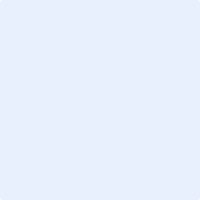 